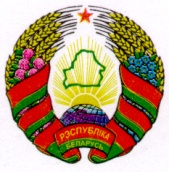 ГОРАЦКI РАЕННЫ                                              ГОРЕЦКИЙ РАЙОННЫЙСАВЕТ ДЭПУТАТАЎ                                          СОВЕТ ДЕПУТАТОВ	            МАСЛАКОЎСКI  СЕЛЬСКI			          МАСЛАКОВСКИЙ СЕЛЬСКИЙ   САВЕТ ДЭПУТАТАЎ 				          СОВЕТ ДЕПУТАТОВ	            РАШЭННЕ			                           РЕШЕНИЕ23.06.2016 г.   № 10-3 в.Маслакi	                                                                                      д.Маслаки		О внесении изменений  в решение Маслаковскогосельского Совета  депутатовот 24 декабря 2015 г. № 8-2На основании пункта 2 статьи 122 Бюджетного кодекса Республики Беларусь Маслаковский сельский Совет депутатов РЕШИЛ:1. Внести в решение  Маслаковского сельского Совета  депутатов от 
24 декабря 2015 г. № 8-2 «О  бюджете сельсовета  на 2016 год» следующие изменения:1.1. пункт 1 изложить в следующей редакции: «1. Утвердить бюджет  сельсовета на 2016 год по  расходам в сумме  53 717,20 белорусских рубля (далее – рубля) исходя из прогнозируемого объема доходов в сумме 53 717,20 рубля.Установить предельный размер дефицита бюджета сельсовета на конец 2016 года в сумме 0 (ноль) рублей»;1.2. в абзаце втором  пункта 2 слова «537 172,0 тыс. рублей» заменить словами «53 717,20 рубля»;в абзаце третьем  пункта 2 слова «537 172,0 тыс. рублей» заменить словами «53 717,20 рубля»;1.3. в пункте 3 слова «5 200,0 тыс.  рублей» заменить словами «520  рублей»;1.4. в пункте 4 слова «1 608,0 тыс. рублей» заменить словами 160,80 рубля»;1.5. приложения 1-4 к этому решению изложить в следующей редакции:«Приложение 1к решению Маслаковскогосельского Совета депутатов                                                                            24.12.2015 г.  № 8-2                                                                             (в редакции решения                                                                            Маслаковского сельского                                                                            Совета депутатов                                                                            23.06.2016 № 10-3)Доходы бюджета сельсовета                                      (рублей)  Приложение 2к решению Маслаковскогосельского Совета депутатов                                                                            24.12.2015 г.  № 8-2                                                                            (в редакции решения                                                                            Маслаковского сельского                                                                            Совета депутатов                                                                            23.06.2016 №  10-3)Расходы бюджета сельсовета  по функциональной классификации расходов бюджета по разделам, подразделам и видам                                                                                                             (рублей)Приложение 3к решению Маслаковского сельского Совета депутатов                                                                          24.12.2015 г.  № 8-2                                                                          (в редакции решения                                                                          Маслаковского сельского                                                                          Совета депутатов                                                                          23.06.2016 № 10-3)Распределение бюджетных назначений по Маслаковскому сельскому исполнительному комитету в соответствии с ведомственной классификацией расходов  бюджета  сельсовета и функциональной классификацией расходов бюджета                                                                                                                    (рублей)                                                                           Приложение 4к решению Маслаковского      сельского Совета депутатов                                                                           24.12.2015г.  № 8-2                                                                          (в редакции решения                                                                          Маслаковского сельского                                                                          Совета депутатов                                                                          23.06.2016 № 10-3) Переченьгосударственных программ и подпрограмм, финансирование которых предусматривается за счет средств бюджета сельсовета, вразрезе ведомственной классификации расходов бюджета сельсовета и функциональной классификации расходов бюджета                                                                                                     (рублей)        2. Настоящее решение вступает в силу с 1 июля 2016г.Председатель                                                                     В.И. СойкинНаименованиеГруппаПодгруппаВид РазделПодразделСумма1234567НАЛОГОВЫЕ ДОХОДЫ100000053 579,90НАЛОГИ НА ДОХОДЫ И ПРИБЫЛЬ110000048 774,00Налоги на доходы, уплачиваемые физическими лицами111000048 774,00Подоходный налог с физических лиц111010048 774,00НАЛОГИ НА СОБСТВЕННОСТЬ13000004 675,90Налоги на недвижимое имущество13100003 179,70Земельный налог13108003 179,70Налоги на остаточную стоимость имущества13200001 496,20Налог на недвижимость13209001 496,20ДРУГИЕ НАЛОГИ, СБОРЫ (ПОШЛИНЫ) И ДРУГИЕ НАЛОГОВЫЕ ДОХОДЫ 1600000130,00Другие налоги, сборы (пошлины) и другие налоговые доходы 1610000130,00Государственная пошлина1613000130,00НЕНАЛОГОВЫЕ ДОХОДЫ3000000137,30ДОХОДЫ ОТ ИСПОЛЬЗОВАНИЯ ИМУЩЕСТВА, НАХОДЯЩЕГОСЯ В ГОСУДАРСТВЕННОЙ СОБСТВЕННОСТИ31000005,00Доходы от размещения денежных средств бюджетов31100005,00Проценты за пользование денежными средствами бюджетов31138005,00ПРОЧИЕ НЕНАЛОГОВЕ ДОХОДЫ3400000132,30Прочие неналоговые доходы3410000132,30Добровольные взносы (перечисления)3415400132,30ВСЕГО доходов000000053 717,20НаименованиеРазделПодразделВидСумма12345ОБЩЕГОСУДАРСТВЕННАЯ ДЕЯТЕЛЬНОСТЬ01000040 217,20Государственные органы общего назначения01010039 833,90Органы местного управления и самоуправления01010439 833,90Резервные фонды010900160,80Резервные фонды  местных исполнительных и распорядительных органов010904160,80Другая общегосударственная деятельность01100090,20Иные общегосударственные вопросы01100390,20Межбюджетные трансферты011100132,30Трансферты бюджетам других уровней011101132,30ЖИЛИЩНО-КОММУНАЛЬНЫЕ УСЛУГИ И ЖИЛИЩНОЕ СТРОИТЕЛЬСТВО06000013 500,0Благоустройство населенных пунктов06030013 500,0ВСЕГО расходов00000053 717,20НаименованиеГлаваРазделПодразделВидСумма123456Маслаковский сельский исполнительный комитет 01000000053 717,20Общегосударственная деятельность01001000040 217,20Государственные органы общего назначения01001010039 833,90Органы местного управления и самоуправления01001010439 833,90Резервные фонды010010900160,80Резервные фонды  местных исполнительных и распорядительных органов010010904160,80Другая общегосударственная деятельность01001100090,20Иные общегосударственные вопросы01001100390,20Межбюджетные трансферты010011100132,30Трансферты бюджетам других уровней010011101132,30Жилищно-коммунальные услуги и жилищное строительство01006000013 500,00Благоустройство населенных пунктов01006030013 500,00ВСЕГО расходов00000000053 717,20Наименование государственной программы, подпрограммыНаименование раздела по функциональной классификации расходовРаспорядитель средствОбъем финансирования12341. Государственная программа «Комфортное жилье и благоприятная среда» на 2016-2020 годы, утвержденная постановлением Совета Министров Республики Беларусь от 21 апреля 2016 г. № 326 (Национальный правовой Интернет-портал Республики Беларусь 16.05.2016, 5/42062):подпрограмма  «Обеспечение качества и доступности услуг»Жилищно-коммунальные услуги и жилищное строительствоМаслаковский сельский исполнительный комитет13 500,00Итого по программе13 500,00».